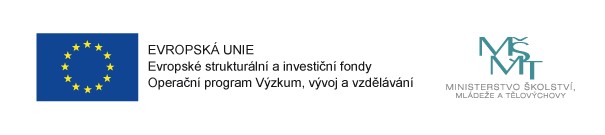 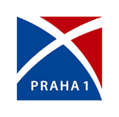 Pracovní skupina pro kulturní povědomí Místního akčního plánu rozvoje vzdělávání Prahy 1 Vás srdečně zve naSetkání v Národní galerii Prahakdy: v pondělí 11. 11. 2019 od 14.30 hod.kde: Národní galerie Praha – Klášter sv. Anežky ČeskéSetkání je určeno pedagogickým pracovníkům MŠ, I. stupně ZŠ a všem zájemcům o vzdělávání kulturou                  Vchod z ulice U Milosrdných 17, Praha 1 – Staré Město                 Vchod z ulice Na Františku 811/10, Praha 1 – Staré MěstoCílem schůzky bude:- představit činnost lektorského oddělení NGP- zjistit, o jakou formu spolupráce by školy měly zájem- konzultace benefitů pro učitele v rámci NGP ve spolupráci s    MČ Praha 1Svoji účast, prosím, potvrďte do 5. 11. 2019 na adresu: map@praha1.cz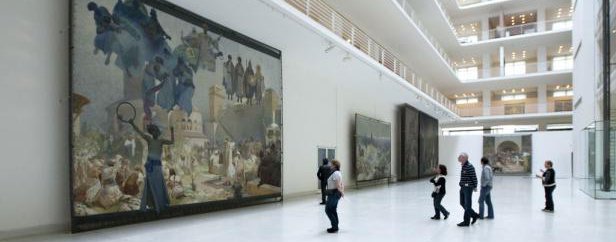 